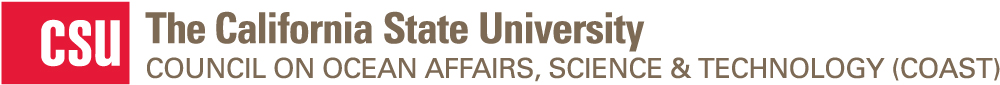 Student Travel Award ProgramAY 2016-2017 Application FormSave this file as LastName_FirstName.docx and email it as an attachment to: studenttravelcoast@share.calstate.edu. A complete Student Travel Award application includes 1) this application form, 2) Statement of Endorsement from your Faculty Mentor, and 3) Department Commitment Form. Your application for travel will not be considered for funding until all items are received. See the full award announcement for more details.Save this file as LastName_FirstName.docx and email it as an attachment to: studenttravelcoast@share.calstate.edu.Student Applicant InformationStudent Applicant InformationStudent Applicant InformationStudent Applicant InformationStudent Applicant InformationFirst name:Department or degree program:Last name:Student ID#:CSU Campus:Anticipated graduation date (mm/yy):Email:Degree sought (e.g., MS, PhD):Phone:Have you previously received a COAST Travel Award?